Layout of a sequence:suggested lesson plansLevel: Ms 1Sequence:02	Lesson:01LessonFocus:Language learningLearning Objective:Bytheendofthe lesson,mylearners willbeableto namesomejobs usingthe articles (a,an and the), personal pronouns he/ she and possessiveadjectives his / her.Target Competencies:interact – interpret– produce.(thecompetencies are presentedinan integrated wayand the teacher will decideon which competencyhe will focus on)Domains:Oral – Written - BothTargetStructures:personal pronouns, possessive adjectives.( He....his / She.....her)and the articles(a,anandthe)Materials:Sheets of paper/ familytree/ picturesofjobsCross-curricular Competencies:1.   Intellectualcompetency:-	The learnercaninterpretverbalmessages to getinformation.-	Hecan showcreativitywhen producinghisown examplesin postlistening.2.   Methodologicalcompetency:-	The learnercan workin pairs.-	Hecanusestrategies forlisteningandinterpretingoraldiscourse.Core values :1-Valuingandrespectingrelatives.2-Beingproud ofbelongingto a family.3-Valuingjobs.*VAKT: Visual, auditory,kinaesthetic,tactile.**L/L: learner	Learner	T/L: teacher	learner***M.I:MultipleintelligencesLevel: Ms 1Sequence:02	Lesson: 02LessonFocus:Language learning/ useLearningObjective:Bytheend of the lesson, mylearnerswillbeable to ask and answer aboutage usingnumbers from13 to 100 and rankpeople accordingto theirage.Target Competencies:interact– interpret – produce.(thecompetencies arepresented in an integrated wayand the teacher will decideon which competencyhe will focus on)Domain:Oral– written -BothTargetStructures:cardinal and ordinal numbersMaterials:Songs /  paperstripsCross-curricular Competencies:1- Intellectualcompetency:- Thelearnercanunderstandand interpretverbaland non verbal messages.2-Methodologicalcompetency:- Hecanworkinpairs.- Hecanusestrategies forlisteningand takingturnto answer.3-Communicative competency:-The learnercanusenumbersin English tocommunicate.4-Personalandsocialcompetency-The learnercan bekeenon promotingco-learning.Core values :1- Respect2- Beinghonest3- Greeting*VAKT: Visual, auditory,kinaesthetic,tactile.**L/L: learner	Learner	T/L: teacher	learner***M.I:MultipleintelligencesLevel: Ms 1Sequence:02	Lesson:03LessonFocus:Language learningandUseLearningObjective:Bytheend ofthelesson,mylearnerwillbe ableto introducehis/herfamilymembers names and jobs orally, usingthethree forms of”to be” and W.H. Qs.Target Competencies:interact– interpret – produce.(the competenciesare presentedinanintegratedwayandthe teacher will decideon which competencyhe will focus on)Domains:Oral– Written -BothTargetStructures:Personal pronoun:”I, he,andshe”, possessive adjectives: “My, hisand her” W.H Qs : What /who / thethree forms ofto be.Materials: FamilyTree Poster/ Flash cards (jobs)/ flashcardsrepresenting(He/ she/madam/sir/girl/ boy/man/woman ....Cross-curricular Competencies:1-Intellectualcompetency:-	The learnercanthinkanduse thelanguage toguess.2.Methodological competency:-	Hecan workinpairs.-	Hecanassesspeer’swork.3. Communicative competency:-Hecanusedramaandroleplaytocommunicateappropriately4. Personalandsocialcompetencies:-	Hesocialisesthrough oral interaction.-	Hedevelopsattitudesoffriendship.Core values :1-	Respectof relatives2-	Valuinganddevelopingfriendship with neighbours, friends…andintonation*VAKT: Visual, auditory,kinaesthetic,tactile.**L/L: learner	Learner	T/L: teacher	learner***M.I:MultipleintelligencesLevel: Ms 1Sequence:02	Lesson:04LessonFocus:LanguageusingLearningObjective:Bytheend ofthelesson,mylearners will beabletowrite andread correctlyashort description about the familymembers usingwords that contain thesounds: /ð/, /ө/, /e/and /I:/Target Competencies:interact – interpret – produce.(the competenciesare presented in an integrated wayand the teacher will decideon which competencyhe will focus on)Domain: Oral – written - BothTargetStructures:thesounds /ð/, /ө/, /e/ and /I:/ Materials:Paperstrips(words contain thesounds)Cross-curricular Competencies:1.   Intellectualcompetency:-Thelearnercanshow creativitywhenproducingpiecesoforalandwrittenmessages.-Hecan identifysoundswhen interactingorally2.   Methodological competency:- The learnercanworkin smallgroups.- Hecanusestrategies forlisteningandtakingturntoanswer.-	Hecan assesshimself- Hecan assesshispeers3.   Communicativecompetency:-Hecan pronouncewordscorrectlyto communicateappropriately.4.	personalandsocialcompetencies:- He isawareofhis roleand others'rolein workinghard atschool,and beingsociable.Corevalues:1.   Being responsible2.   Beingpositive3.   Valuingeach memberwithinthefamily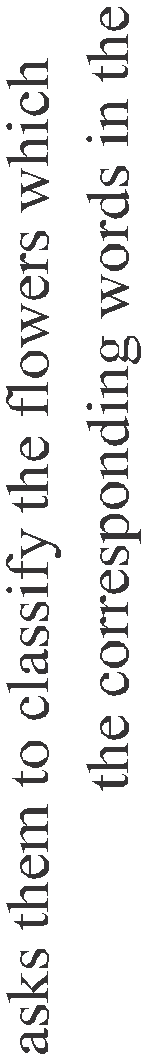 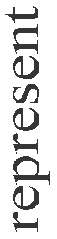 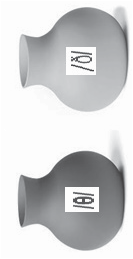 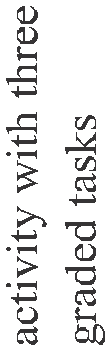 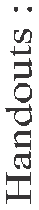 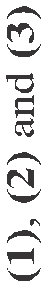 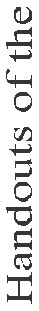 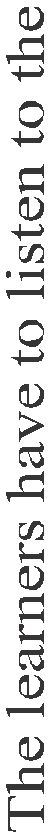 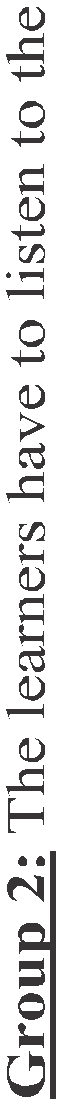 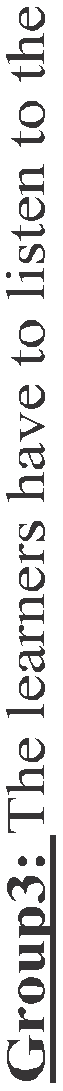 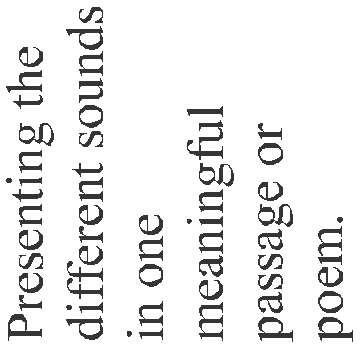 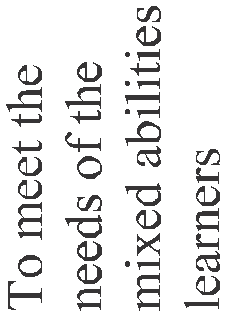 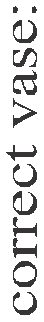 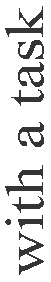 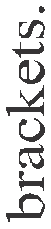 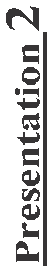 *VAKT: Visual, auditory,kinaesthetic,tactile.**L/L: learner	Learner	T/L: teacher	learner***M.I:MultipleintelligencesLevel: Ms 1Sequence:02	Lesson:05Lesson Focus:LanguagereinforcementLearningObjective:Bytheend ofthelesson,mylearners willbeableto introducethemselves, their family members, jobs and likesusingthethree forms ofthesimplepresent tensewith appropriatearticlesand possessive adjectives inanemail.Target Competencies:interact*– interpret – produce(the competencies are presentedinanintegratedwayandtheteacher will decideon which competencyhe will focus on)Domain:Oral – written -BothTargetStructures:Simplepresent tensewith thethree forms, personal pronouns, possessive adjectives.( He....his / She.....her) and the articles a/an.(a,anandthe)Materials:Sheets of paper/ familytree/email framework.Cross-curricular Competencies:1.  Intellectualcompetency:-	The learnercanunderstandand interpretnon-verbalmessages.-	Hecan showcreativitywhen producingoraland written messages.2.   Methodologicalcompetency:-	Hecan workin group.-	He mobiliseshisresourcesefficientlytoproduceapieceofwriting.-	Hecanassesshiswork.-	He can assesshispeers’work.3.   Communicativecompetency:-	Hecanuseinformationandcommunicationtechnologysuchasemails  to communicateappropriatelywithlearnersofothercultures4. Personaland socialcompetencies:-Hesocialisesthroughoraland written exchanges.Corevalues:1-Beingresponsible.2-Beinghappyand proud of belongingtoa family.3-Valuingjobs.4- Valuingleisuretimeactivities. (Readingbooks).5- Openness totheworld (sharing informationandrespectingpeople ofothercultures.)*VAKT: Visual, auditory,kinaesthetic,tactile.**L/L: learner	Learner	T/L: teacher	learner***M.I:MultipleintelligencesLevel: Ms 1Sequence:02	Lesson:06LessonFocus:LanguageUseLearningObjective:Bytheend ofthelesson,mylearners will beableto respond to Adaku’semail, introduce themselves and talk about languages, likes, food and pets .Target Competencies: interact – interpret* – produce(the competenciesare presentedinanintegratedwayandthe teacher will decideon which competencyhe will focus on)Domain:Oral – written– BothTargetStructures:Simplepresent tense“to be”to introducehimself/herself.Simplepresent tensewith verbs to introducelikes.Simple presenttensetohaveto indicatethepossession ofobjects orrelationships.Materials:Word SplashGame/ email template.Cross-curricular Competencies:1.   Intellectualcompetency:-	The learnercan understandand interpretnon-verbalmessages.-	Hedemonstratesdegreeofautonomyinsomeareasoflearning.2.   Methodologicalcompetency:-Hemobiliseshisresourcesefficientlytoproduceapieceofwriting.-Hecanassesshiswork.-He canassesshispeers’work.3.   Communicative competency:-Hecan useinformationandcommunication technologysuchasemails to communicateappropriatelywithlearnersofothercultures4. Personalandsocialcompetencies:-Learnersocialisesthroughwrittenexchanges.Corevalues:1-Beingresponsibleforhisown learning.2-Being proud ofbelongingto nation.3 -Valuingleisuretimeactivities.(Reading books).4 -Openness totheworld (sharinginformation and respectingpeopleofothercultures).*VAKT: Visual, auditory,kinaesthetic,tactile.**L/L: learner	Learner	T/L: teacher	learner***M.I:MultipleintelligencesLevel: Ms 1Sequence:02	Lesson:07Lesson Focus:LanguageUseLearningObjective:Bytheend ofthelesson,mylearners willbeableto draw theirfamilytreesin orderto introducetheirfamilies members and jobs in an email ( attached document).Target Competencies:interact– interpret* – produce(the competenciesare presentedinanintegratedwayandthe teacher will decideon which competencyhe will focus on)Domain:Oral – written- BothTargetStructures:Simple presenttensetobetointroduce oneselfSimplepresent tensewith verbs to introducelikes.Simple presenttensetohaveto indicatethepossession ofobjects orrelationships. Personal pronouns and possessive adjectives (I/ he/she-My/his/her)Materials:Songrepresentingafamily/ Margaret’s email support/ Jobs flash cards/familytreetemplate/an email template and the K.S.A (knowledge/ skills / attitudes)grid foreachgroup.Cross-curricular Competencies:1.   Intellectualcompetency:-	Thelearnercan can understand andinterpretasong.-	Hedemonstrateautonomyin learning.2.   Methodologicalcompetency:-	Hecan workin groups.-	Hecan gatherresourcestomobilisethemefficientlytoproduceapieceofwriting.-	Hecan assesstheirclassmates’work.3.   Communicative competency:-	Hecan useinformationandcommunication technologysuch asemails andblogsto communicateappropriately.4. Personalandsocialcompetencies:-Hesocialisethrough sharingthetasksand collaboratingwithinthemembersof thegroup.Corevalues:1-Beingresponsible.2-Beinghappyand proudofbelongingtoa family.3-Valuingjobs.4 -Openness totheworld(sharinginformation andrespectingpeopleofothercultures).learners’*VAKT: Visual, auditory,kinaesthetic,tactile.**L/L: learner	Learner	T/L: teacher	learner***M.I:MultipleintelligencesLevel: Ms 1Sequence:02	Lesson:08LessonFocus:LanguageUseLearningObjective:Bytheend ofthelesson,mylearners willbeableintroducethemselves onan international friendship blog.Target Competencies:interact– interpret – produce.(the competencies are presentedinanintegratedwayandthe teacher will decideon which competencyhe will focus on)Domains:Oral –Written-BothTargetStructures:personal pronoun:”I”, possessive adjectives: “My”+to be inthe simple present.I+to have (simple present) I+to like(simplepresent)Materials:video song about friendship /Blogtemplate and support / pictureof Algerian flag andmap / ...Cross-curricular Competencies:1- Intellectualcompetency:-	The  learnercaninterpretasongand sortoutmannersofa good friend.-	Hecan showcreativitywhen designinghis/herown blog.2- Methodological  competency:-	The learnercanusestrategies forwriting.-	Hecan assesshimself.-	Hecan mobilisetheacquiredresources.Core values :1- Assertingone’sidentityandbehavingwith self-confidence.2- Beingproud ofbelongingto anation.3- Valuinganddevelopingfriendship atthe internationallevelWhatworked-.........................-.........................Whathindered-.........................-.........................Action points-.........................-.........................*VAKT: Visual, auditory,kinaesthetic,tactile.**L/L: learner	Learner	T/L: teacher	learner***M.I:MultipleintelligencesTimeFrameworkProcedureFocusObjectivesMaterials/AidsVAKT*M .I ***10’10’Pre-listeningWarmup:The teacher distributes sheets of papercontainingletters, and asks thelearners to work in pairs andform words usingthose letters. The winner will bethepair who finds thelongest word that contains all the letters.M	L	F	I	Y	A Expected words:I/ My/ am/  family/ Mali /The teacher draws on theboard thegraphic organiser andelicits from thelearners the words theymight alreadyknow :relativesage	family	jobsThe teacherexplainsandintroduces the newL/L**L/LL/TBrainstorming, revisingand recallingthe previouswords.Presentingthe newlexisabout family,relatives andjobs.Identifyingthe useofpersonal pronounsand possessive adjectiveswith maleandSheets ofpaper.Graphic organiserOntheboardor writtenonthe copybooksV+TV20’Listeninglexis and keywords needed in thelisteningphase with thepersonal pronouns “he”, “she” andthe possessiveadjectives “his” and“her”.Mentioningthe use ofarticles: “a”,“an”and“the”.Task 4. page50.Thefirstlistening(listeningforapurpose):dialoguepage48The teacherasks the learners to listen to the dialogueand answerthe questions:Who is speaking?What aretheyspeaking about? Is Omarpolite with Peter?Thesecond listening:The teacherreads thedialogueagainand asks his /herlearners to listen and fillin theL/TT/L L/LT/LL/Lfemale.Interpretingan oralconversationfor general information.Elicitingthen givingtherule ofarticles.Checkinghow welltheycan usethearticles appropriatelyUsingstrategies forlisteningandinterpreting anoral discourse.BooksOral dialogue.AAA15’Post- listeningtable.Teacher asks the learnersto think ofthe other relatives, work in pairs, gather information in atable, ask and answer about theirnames and jobs.table.Teacher asks the learnersto think ofthe other relatives, work in pairs, gather information in atable, ask and answer about theirnames and jobs.L/LL/LIdentifyingrelatives, names,jobs, pets.Checkingand showing degreesofautonomyinthe useofpersonal pronouns“he” “she”andtheir possessive adjectives.Role playThe teacher’scomments:The teacher’scomments:The teacher’scomments:The teacher’scomments:The teacher’scomments:The teacher’scomments:The teacher’scomments:The teacher’scomments:The teacher’scomments:Whatworked-.........................-.........................-.........................Whatworked-.........................-.........................-.........................Whatworked-.........................-.........................-.........................Whathindered-.........................-.........................-........................Whathindered-.........................-.........................-........................Action points-.........................-.........................-.........................Action points-.........................-.........................-.........................Action points-.........................-.........................-.........................Action points-.........................-.........................-.........................TimeFrameworkProcedureFocusObjectivesMaterials/AidsVAKT* M .I ***10’10’Presentation:Warmup:The teacherinvites onelearnertorevisethe English alphabet with him/herbytakingturn and saying theletters onebyone.Teacher: A Pupil:B  T:C  L:D  T:E L:F..... The teacherasks the learners to playthegamein pairs and thewinneris thepair whofinishes first withoutmistakes.L1: AL2:B	L1: C L2: D	L1: E L2:F.........The teachermayrevisethenumbers from 1 to13 usingthesamegame.T:1 L:2  T:3 L:4  T:5 L:6  .........T: 12 L:13. L1:1 L2: 2 L1:3  L2:4 ......The teacherpresents asongabout numbersT/L**L/L L/L L/TBrainstorming, revisingthe Englishalphabet letters.Revisingthe numbers acquiredbefore to pavetheway to the presentationof the secondpart ofthenumbers withtheordinal numbers.Presentingthe numbersSong about numbershttps://www.youtube.com/watch?v=e0dJWfQHF8YAA20’Practiceand asks thelearners torepeat it. (just theneeded numbers)Then, theteacherwrites thenumbers in order on theboard and presentstheordinal numbers.Teacheruses thesituation on thebook (Omar greetinghis grandmother).Taskone:Through Role Play, the teacher asks the learners to ask and answerabout one’s age.Teacher:I am twenty-two and twenty-four. What is myage?Learner 1:Youare forty-six.Teacher:That’s right.Teacher:Myfatheris ........... and ........ . How old is he?Learner 2: Heis ...... Learner:...... Learner:........T/LL/LL/Lthrougha songUsingtheordinalnumbers ina context(the family) Demonstrating the valueof respectingthe parents.Interacting orallyusing numbers.Usingstrategies forlisteningand interpretingoral discourseBookP52Oral dialogue.V.AVAATasktwo: Informationgap activity.The teacher provides each pair withtwo sheets ofpaperA andB.(thepartners shouldn’t see each others’sheets) L1 asks his partnerifhe can  spell the first numberthen, he fills in thegaps. Example:A.	B.1. Iaskmypartner to spellthe	1. Iaskmypartner to spellthemissingnumbers.	missingnumbers.2.Ispellthenumbers to my	2.Ispellthenumbers to my partner to fill in the gaps.	partner to fill in the gaps.15 .......................	15  fifteen.42  forty-two.	42 .......................18 .........................	18  eighteen.80  eighty.	80 .......................13 .........................	13    thirteen33 thirty-three	33 .......................50 .........................	50  fiftyTaskthree:T askshis learners to look at Omar’s brothersand sisters’birthdays andasks the learners to rank them accordingto theirages.Yacine is 18years old.Tasktwo: Informationgap activity.The teacher provides each pair withtwo sheets ofpaperA andB.(thepartners shouldn’t see each others’sheets) L1 asks his partnerifhe can  spell the first numberthen, he fills in thegaps. Example:A.	B.1. Iaskmypartner to spellthe	1. Iaskmypartner to spellthemissingnumbers.	missingnumbers.2.Ispellthenumbers to my	2.Ispellthenumbers to my partner to fill in the gaps.	partner to fill in the gaps.15 .......................	15  fifteen.42  forty-two.	42 .......................18 .........................	18  eighteen.80  eighty.	80 .......................13 .........................	13    thirteen33 thirty-three	33 .......................50 .........................	50  fiftyTaskthree:T askshis learners to look at Omar’s brothersand sisters’birthdays andasks the learners to rank them accordingto theirages.Yacine is 18years old.Tasktwo: Informationgap activity.The teacher provides each pair withtwo sheets ofpaperA andB.(thepartners shouldn’t see each others’sheets) L1 asks his partnerifhe can  spell the first numberthen, he fills in thegaps. Example:A.	B.1. Iaskmypartner to spellthe	1. Iaskmypartner to spellthemissingnumbers.	missingnumbers.2.Ispellthenumbers to my	2.Ispellthenumbers to my partner to fill in the gaps.	partner to fill in the gaps.15 .......................	15  fifteen.42  forty-two.	42 .......................18 .........................	18  eighteen.80  eighty.	80 .......................13 .........................	13    thirteen33 thirty-three	33 .......................50 .........................	50  fiftyTaskthree:T askshis learners to look at Omar’s brothersand sisters’birthdays andasks the learners to rank them accordingto theirages.Yacine is 18years old.Tasktwo: Informationgap activity.The teacher provides each pair withtwo sheets ofpaperA andB.(thepartners shouldn’t see each others’sheets) L1 asks his partnerifhe can  spell the first numberthen, he fills in thegaps. Example:A.	B.1. Iaskmypartner to spellthe	1. Iaskmypartner to spellthemissingnumbers.	missingnumbers.2.Ispellthenumbers to my	2.Ispellthenumbers to my partner to fill in the gaps.	partner to fill in the gaps.15 .......................	15  fifteen.42  forty-two.	42 .......................18 .........................	18  eighteen.80  eighty.	80 .......................13 .........................	13    thirteen33 thirty-three	33 .......................50 .........................	50  fiftyTaskthree:T askshis learners to look at Omar’s brothersand sisters’birthdays andasks the learners to rank them accordingto theirages.Yacine is 18years old.L/LPromotingco-learningin writingnumbers infulland revisingthe alphabetletters.Checking whetherlearners canusethe ordinalnumbers.(A)and(B) handoutsforeach pairBookT VVANameYearofbirthL/LPromotingco-learningin writingnumbers infulland revisingthe alphabetletters.Checking whetherlearners canusethe ordinalnumbers.(A)and(B) handoutsforeach pairBookT VVAYacine1998L/LPromotingco-learningin writingnumbers infulland revisingthe alphabetletters.Checking whetherlearners canusethe ordinalnumbers.(A)and(B) handoutsforeach pairBookT VVAHouda2004L/LPromotingco-learningin writingnumbers infulland revisingthe alphabetletters.Checking whetherlearners canusethe ordinalnumbers.(A)and(B) handoutsforeach pairBookT VVAOmar2002L/LPromotingco-learningin writingnumbers infulland revisingthe alphabetletters.Checking whetherlearners canusethe ordinalnumbers.(A)and(B) handoutsforeach pairBookT VVAKhaled2000L/LPromotingco-learningin writingnumbers infulland revisingthe alphabetletters.Checking whetherlearners canusethe ordinalnumbers.(A)and(B) handoutsforeach pairBookT VVALeila2006L/LPromotingco-learningin writingnumbers infulland revisingthe alphabetletters.Checking whetherlearners canusethe ordinalnumbers.(A)and(B) handoutsforeach pairBookT VVA15’UseYacine is 18years old, heis the first child inthe family.Khaled is 16years old, heis thesecond child in the family.Omaris14years old, heis thethethird child in the family.Houdais 12years old, sheis the fourth child in the family.Leilais 10years old, shethe fifth (last) child in the family.T: Nowit isyourturn tointroduceyour familymembers and theirage.A-Work withyourpartner,ask and answer:Startlike this:A:Ihaveagrandfather.Ilovehim very much.Heis sixtyand thirteen, what is his age?B:Heis seventy-three.L/LTohelpthe learnersinteract orallyto play roles. Introducingthe familymembers’agein a challenging way.Role playAA:Mymotheris ......B-	Writeashort description to rankyour brothers and sistersaccordingto theirage.Reinvestingwhat hasbeen learned:ordinal numbersto introducesisters andbrothers.Shortwritten descriptionThe teacher’scomments:The teacher’scomments:The teacher’scomments:Whatworked-.........................-.........................-.........................Whathindered-.........................-.........................-.........................Action points-.........................-.........................-.........................TimeFrameworkProcedureFocusObjectivesMaterials/AidsVAKT* M .I ***10’Warmup:The teacher distributes aset of flash cardsfor each pairoflearners.He	Mr.		Madam			Miss Sir		Father		She		Mrs Woman				Girl			Man		Boy Brother			Mother			SisterOmar	MargaretThe teacherasks the learners to work in pairs and classifythecards in the right columnL/LL/LTomotivatethe learnersandlearning.Tohelpthe learners identifythe titlesand classifythem appropriately (whento use” he”or“she”)Aset offlashcards foreachpair ofT+V10’PresentationThe teacherpresents bubbles with gaps to fillin	( elicitingfrom thelearners)Peter:Hi, Omar,  …… isthis on thephoto?Oh,Yes. ……is …… father.Omar:	….. nameis Ahmed.Peter:	Is …..apainter?Omar:	No,…isn’t.Peter:…..  is ….. job?Omar:	,…is a carpenter.T/L L/TT/L T/LT/L L/TElicitingfrom thelearnersto completethe dialogueusing therightW.H questions, personal pronounsand possessive adjectives.The bubbles written on  theboard.OrPowerPointslides.AssessmentgridA+VV20’UseThe teachermayallowhis learners tocarryon guessingabout theirjobs usingthe interrogative form.You areat home withyour new classmate. You show him/herthephotos ofyour familymembers onyourtablet.Show thephotos and  introducethem(names and jobs)The teachermayallowhis learners tocarryon guessingabout theirjobs usingthe interrogative form.You areat home withyour new classmate. You show him/herthephotos ofyour familymembers onyourtablet.Show thephotos and  introducethem(names and jobs)Thelearners willbeableto reinvestwhat hasbeen learnedto introducethe family membersina meaningful situation.AThe teacher’scomments:The teacher’scomments:The teacher’scomments:The teacher’scomments:The teacher’scomments:The teacher’scomments:The teacher’scomments:The teacher’scomments:The teacher’scomments:Whatworked-.........................-.........................Whatworked-.........................-.........................Whatworked-.........................-.........................Whathindered-.........................-.........................Whathindered-.........................-.........................Actionpoints-.........................-.........................Actionpoints-.........................-.........................Actionpoints-.........................-.........................Actionpoints-.........................-.........................TimeFrameworkProcedureFocusObjectivesMaterials/AidsVAKT* M .I ***10’10’Presentation:1Warmup:The teachersplits the class into groups of four. Eachgroup is providedwith aset of words written on sheets of paper.(Thesame wordsfor eachgroup)The learners spreadthe papers onthe table face up.Theyhavetolistentothe teacher, when hepronounces aword; eachlearnertries to pick up that word firstuntil the teacher finishes all the words. Thegroup with the largest numberofwordsis the winner.T. asks the learners within thegroup to read all the words and identifythedifference.Whentheyidentifythe difference,theteacherT/L**L/LT/LActivating schematato workinsmall groups,through a competition.Toengageand helpthelearners to getlistening strategies focusingon sounds.Checkingand correcting pronunciation.Aset ofsheets of paperforeach group.Readingthe listat random.TAPractiseG 1Keep………………….,R………………………………………………………………………......………………………………………G 2Keepneatatyour ………,Readand……….and………cool.……the pen andthinkof the ……….Youare the ………,you……..thebest.L/LL/LTohelpthe learnersidentify the sounds.Checkinghow wellthelearners areableto distinguish betweenthetwoBookP53.A TVPractiseG 3Keep(neat- net–fit)atyour school,(Read–ride –run)andspeak andstay(cool-full–school).Get (a–the-an)penandthinkofthe (test-best–next).Youare thebest,youare thebest.The teacherreadsthe poem aloud and asks eachlearnerto do thetask on his/hersheet of paper.When theyfinish, theyhaveto deal with peer correction, thengroup correction.G 3Keep(neat- net–fit)atyour school,(Read–ride –run)andspeak andstay(cool-full–school).Get (a–the-an)penandthinkofthe (test-best–next).Youare thebest,youare thebest.The teacherreadsthe poem aloud and asks eachlearnerto do thetask on his/hersheet of paper.When theyfinish, theyhaveto deal with peer correction, thengroup correction.G 3Keep(neat- net–fit)atyour school,(Read–ride –run)andspeak andstay(cool-full–school).Get (a–the-an)penandthinkofthe (test-best–next).Youare thebest,youare thebest.The teacherreadsthe poem aloud and asks eachlearnerto do thetask on his/hersheet of paper.When theyfinish, theyhaveto deal with peer correction, thengroup correction.G 3Keep(neat- net–fit)atyour school,(Read–ride –run)andspeak andstay(cool-full–school).Get (a–the-an)penandthinkofthe (test-best–next).Youare thebest,youare thebest.The teacherreadsthe poem aloud and asks eachlearnerto do thetask on his/hersheet of paper.When theyfinish, theyhaveto deal with peer correction, thengroup correction.L/LL/LTohelpthe learnersidentify the sounds.Checkinghow wellthelearners areableto distinguish betweenthetwoBookP53.A TV15’The teacherasks the learners toreadthe poemand classifythe wordswith the sounds:/e/ :get – pen-best/I:/ : keep – read – speak-Remark: (theteacherhasto mention themoral behind this short poem)Core values.Taskone:The teacherwrites on theboard this bubbleandasks the learners  to read it and sort out the words with thesounds : /θ/ and/ð/Hi,I amhappywithmyfamily.I greet mygrandmotherandgrandfather.I   respectmymumanddad,I love youboth.Hibrother, I amyoursister;I need yourhelpandcare.I havea brotheranda sister,soweare three.L/Lsounds.Tomakethe learnersfeel free to playandlearn.*Reinvestwhat hasbeen learned:ordinal numbers,to introducetheir sistersand brothers.*to checkand correcttheThe board.The bubble written onthe board.The bookP 54(topresentthe task ina ludic way.The teachermay provide Ls with words writtenon balls and asks each learnertoidentify the soundofhis wordandputitinV.V. AK.15’UseTasktwo: Ithrow theballs in the right hoop page54Tasktwo: Ithrow theballs in the right hoop page54Tasktwo: Ithrow theballs in the right hoop page54Tasktwo: Ithrow theballs in the right hoop page54Tasktwo: Ithrow theballs in the right hoop page54Tasktwo: Ithrow theballs in the right hoop page54Tasktwo: Ithrow theballs in the right hoop page54pronunciationthe rightcorner.Shortthankyou notes15’Use/e//e//e//I://I://I:/pronunciationthe rightcorner.Shortthankyou notes15’UseRedPet Vet TenRedPet Vet TenRedPet Vet TenGreenGreet fifteenGreenGreet fifteenGreenGreet fifteenpronunciationthe rightcorner.Shortthankyou notes15’UseWriteathank-you noteto the familymembers to speak aboutyour rolein lovingthe family and keepingyourroom tidyandclean.Writeathank-you noteto the familymembers to speak aboutyour rolein lovingthe family and keepingyourroom tidyandclean.Writeathank-you noteto the familymembers to speak aboutyour rolein lovingthe family and keepingyourroom tidyandclean.Writeathank-you noteto the familymembers to speak aboutyour rolein lovingthe family and keepingyourroom tidyandclean.Writeathank-you noteto the familymembers to speak aboutyour rolein lovingthe family and keepingyourroom tidyandclean.Writeathank-you noteto the familymembers to speak aboutyour rolein lovingthe family and keepingyourroom tidyandclean.Writeathank-you noteto the familymembers to speak aboutyour rolein lovingthe family and keepingyourroom tidyandclean.pronunciationthe rightcorner.Shortthankyou notes15’Use/θ//ð/pronunciationthe rightcorner.Shortthankyou notes15’UseWithGrandmotherGrandfather brotherWithGrandmotherGrandfather brotherWithGrandmotherGrandfather brotherBothThreeBothThreeBothThreepronunciationthe rightcorner.Shortthankyou notes15’UseFinally,thelearners have toreadtheirproduction.Finally,thelearners have toreadtheirproduction.Finally,thelearners have toreadtheirproduction.Finally,thelearners have toreadtheirproduction.Finally,thelearners have toreadtheirproduction.Finally,thelearners have toreadtheirproduction.Finally,thelearners have toreadtheirproduction.pronunciationthe rightcorner.Shortthankyou notesThe teacher’scomments:The teacher’scomments:The teacher’scomments:Whatworked-.........................-.........................Whathindered-.........................-.........................Action points-.........................-.........................TimeFrameworkProcedureFocusObjectivesMaterials/AidsVAKT* M .I **15’Warmup:The teacher puts sevenboxes on each rowofthe class, and distributes sheets of paper(asheet foreachlearner.)The sheets containall the structures the teacherintroduced in thesequence.T/LMotivatingthe learnersto identifythe words.Sheets ofpaperand boxesV+ T+K20’PresentationEachlearnerhas to readhis word and put it in the right box.(The winner row is thefirst to put all the words in the right boxes) Personal	possessive	tohave	to be Pronouns	adjectivesVerbs	articles	wh. QsThe teacherinvites onelearner fromeach row to check the words in theboxes and to find thescore.The teachercreates asituation to present the simple presenttense.Look, this is Omar; hespeaks about hisL/LL/LLs willbeable tomoveandput their wordsin therightboxes.Elicitingfrom thelearnersto.PowerPointslides toV.V+ T+Klikes,dislikesandhisbrother’s likesanddislikes.Omar:	Hello,I amOmar.I amAlgerian.I ………reading books.I….not…….Karate. Mybrother,Akram………playingfootball,he……not….. watchingTV.….. you….. readingbooks?The teacherelicits from the learners the missingwords in thebubbleto introduce the ruleofthepresent simple (PowerPoint slides)Omar:Hello,I amOmar.I amAlgerian.Ilikereading books.Idonotlikeboxing.Mybrother, Akramlikesplaying football,hedoesnotlikewatching TV.Doyoulikereadingbooks?L/TT/L T/LL/Tfillinthe gapswiththeright formHighlightingthe ruleofthe presentsimple tensewith:I, you,heand she.presentthe threeforms ofthe present simplewiththe pronouns I,you, he andsheThe activitywritten onthe boardoronthePowerPointslide.V.V+ A20’PracticeAftergivingexamples andcheckingthelearners’acquisition ofthepresent simple withthe three forms,theteachermoves to “practice”. Ok let’s helpAkram choosethe rightform ofthe verbs.Akram:Yes,youareright,Omar.I (like-likes)playingfootball,I ( notlike) watchingTV.I (love–loves)readingbooks, too. Myfather(likes–like) watchingTV.Task1 page56Now, let’s help Omarto choosethe correct word between brackets to write an email to Margaret.HiMargaret,Howareyou?  I amhappyto introducemyfamily.Myfatherisa carpenter.Heis47 years old.HisnameisAhmed.My motherisateacher. Sheis42.HernameisMeriem.Ihaveonebrother.HisnameisAkram.Heisa pupilatKerouaniSchool.Akramlikesplaying football.Howaboutyou?L/LL/LAssessinghow wellthelearners usethepresent simpletensewiththe pronounsI and he.Tocheckif learnerscan distinguish between personal pronounsand possessiveThe activityonthe bookThe learner’copybooksV.V.15’UseMargaret knows verywell Omar. Now, shewantsyou to introduceyourself,your familyandyourlikes. (Follow the example of Omar’semail).Margaret knows verywell Omar. Now, shewantsyou to introduceyourself,your familyandyourlikes. (Follow the example of Omar’semail).adjectives.Learners willbe ableto use personal pronouns, possessive adjectives correctly.adjectives.Learners willbe ableto use personal pronouns, possessive adjectives correctly.V.The teacher’scomments:The teacher’scomments:The teacher’scomments:The teacher’scomments:The teacher’scomments:The teacher’scomments:The teacher’scomments:The teacher’scomments:The teacher’scomments:Whatworked-.........................-.........................Whatworked-.........................-.........................Whatworked-.........................-.........................Whathindered-.........................-.........................Whathindered-.........................-.........................Whathindered-.........................-.........................Action points-.........................-.........................Action points-.........................-.........................Action points-.........................-.........................TimeFrameworkProcedureFocusObjectivesMaterials/AidsVAKT* M .I ***10’10’Pre-readingWarmup:Word SplashGame٭Pet	٭Country٭Food٭Likes	٭from٭NamedTo introducethekeywords, theteacherdraws on theboard the circle above with words and makes theLsrepeat them. Eachtimethe teacher erases a wordfrom the circle andasks theLs to repeat them, until thelearners can repeat all the words which areerased.٭….	٭Country	٭….	٭C…….٭…….	٭……..٭Likes	٭from	٭……	٭……٭………	٭……….T/LL/LL/LMotivatingthelearnersand activating schemata.Ls willbeableto pronouncethe wordscorrectly andmemorise them.Tocheckthe Ls’understanding.Ls willbeableto usethewordsin meaningful sentences.The board.The L’s copybooks.V.AV.20’During readingThe teacherasks the learners to usethewords from the circleinmeaningful sentences.Example:-Ilovemycountry.-Iam fromAlgeria.-Ihaveacat pet, namedMimi.-Readingbooks is oneofmylikes.Firstreading:The teacherasks the learners to read thesupport and saywhat it is:a-Letter b-email  c-blog   d-messageWho is thesender?Secondreading:The teacherasks the learners toreadAdaku’s email and puta tick in the right box.1-Adakuisthereceiverofthise-mail.  F2-Adaku iseleven.	F3-Adaku speaksEnglish.	T5-Adaku likeswearingjeans.	T6-Adaku hasapetcat.	FL/TT/L L/LLs willskimthe supportfor general information,then scanitfordetails aboutAdaku.The book.V. V V+A20’PostreadingAdaku wants to know more aboutyou:-	Yourname/ age/ country/ languages/likes, favourite foodandpet.Adaku wants to know more aboutyou:-	Yourname/ age/ country/ languages/likes, favourite foodandpet.L/LThelearnerwill beableto use appropriate simpleEnglishto introducehimself inanemail.Thelearnerwill beableto use appropriate simpleEnglishto introducehimself inanemail.Emailtemplate.The teacher’scomments:The teacher’scomments:The teacher’scomments:The teacher’scomments:The teacher’scomments:The teacher’scomments:The teacher’scomments:The teacher’scomments:The teacher’scomments:Whatworked-.........................-.........................Whatworked-.........................-.........................Whatworked-.........................-.........................Whathindered-.........................-.........................Whathindered-.........................-.........................Whathindered-.........................-.........................Actionpoints-.........................-.........................Actionpoints-.........................-.........................Actionpoints-.........................-.........................20’20’PracticeUseand correctionthis table beforetheystart writing.2-The learners haveto decideon one learner’s familyand start gathering information and materials to introducethis familytoMargaret.The teacherencourages eachgroup to writean email and draw the familytree.L/LL/L L/Llearn.Ls willbeableto.The handoutsV.V +TThe learners will havetheopportunitytopresentandassess thegroups’productions. The teacherselects oneproductionto be corrected on theboard  (the learners canalso beinvolved in co-assessment).The learners will havetheopportunitytopresentandassess thegroups’productions. The teacherselects oneproductionto be corrected on theboard  (the learners canalso beinvolved in co-assessment).collaborate,gather informationand producea piece ofwriting(an email)using correctand appropriate language).Posters to draw family tree.An email template.The teacher’scomments:The teacher’scomments:The teacher’scomments:The teacher’scomments:The teacher’scomments:The teacher’scomments:The teacher’scomments:The teacher’scomments:The teacher’scomments:Whatworked-.........................-.........................Whatworked-.........................-.........................Whatworked-.........................-.........................Whathindered-.........................-.........................Whathindered-.........................-.........................Action points-.........................-.........................Action points-.........................-.........................Action points-.........................-.........................Action points-.........................-.........................3	- Communicative competency:-Hecan use information and  communicationtechnologysuch asblogs  tointeractwithlearnersofothercultures.- Hecan processdigitaldata in English.4 -Personalandsocialcompetencies:-Thelearnercan socialisethroughwrittenexchanges.- Hecan developattitudesof friendship.3	- Communicative competency:-Hecan use information and  communicationtechnologysuch asblogs  tointeractwithlearnersofothercultures.- Hecan processdigitaldata in English.4 -Personalandsocialcompetencies:-Thelearnercan socialisethroughwrittenexchanges.- Hecan developattitudesof friendship.3	- Communicative competency:-Hecan use information and  communicationtechnologysuch asblogs  tointeractwithlearnersofothercultures.- Hecan processdigitaldata in English.4 -Personalandsocialcompetencies:-Thelearnercan socialisethroughwrittenexchanges.- Hecan developattitudesof friendship.TimeFrameworkProcedureProcedureFocusObjectivesMaterials/AidsVAKT* M .I***10’10’Pre-writingWarmup:Theteacherwritesontheboardtheword“Friendship”andaskshislearnerswhatthisword means forthem.Theteacherlistsdown all thewords given bythe learners ontheboard.T:Do you have friends?Are they good orbad? You should havegood friends.T:NowLet’swatchandlistento asongand list down thecharacteristicsofagood friend.T correctswiththehelpof the learners(smiles/shares/kind/helpful...T :Wherecanyoumake friends?L:atschool/neighbours/othertownsand other countries.Warmup:Theteacherwritesontheboardtheword“Friendship”andaskshislearnerswhatthisword means forthem.Theteacherlistsdown all thewords given bythe learners ontheboard.T:Do you have friends?Are they good orbad? You should havegood friends.T:NowLet’swatchandlistento asongand list down thecharacteristicsofagood friend.T correctswiththehelpof the learners(smiles/shares/kind/helpful...T :Wherecanyoumake friends?L:atschool/neighbours/othertownsand other countries.L/L**L/LToencouragethe learnersto interactorallyandtalkabout friendship.Tomakethe learnersawareof themain characteristicsofa good friendAsong:what makes a good friend?https://www.youtube.com/w atch?v=avHdx18pi_U.V+ A20’WhilewritingT:Howcan you make friendsfromothercountries?Howdo you communicate?L:emails/Facebook/Skype/blogs... Which languagedo you use?Whatand whydo you write?T:Today, you aregoingtointroduceyourselfon an internationalschoolfriendship blog.Be agood friend , prepare yourown blogand write aboutyour:-	Name– age– country-school– class.-	Languages-religion--	Likes– dislikes-	Favourite food.You canillustrateyou blogwith pictures(Theteachermovesaroundandhelpsthelearners).Now, it’stime tocheck,reviseandcorrectyour mistakesbeforeeditingyour finaldraft.T/L L/TT/L T/LL/LShowinglearners theimportanceof theopennesstotheworldtointeractorallyorIn writing.Helpingthe learnersto organisetheir ideasbeforethey start writing.Toenhance learnersto show creativityToinvolvethe learnersin self assessmentand correction.ShowingJack’s SmithBlog as a model page 58Ls.ProductionAA+VV.10’Revising, correcting andeditingthe finaldraftAssessment grid  for thesituationofintegrationwithcriteriaAssessment grid  for thesituationofintegrationwithcriteriaAssessment grid  for thesituationofintegrationwithcriteriaAssessment grid  for thesituationofintegrationwithcriteriaT/LTheteacherwill usethis gridto assessthe learners’ production.Assessmentgrid10’Revising, correcting andeditingthe finaldraftCriteriaIndicatorsThe learner:T/LTheteacherwill usethis gridto assessthe learners’ production.Assessmentgrid10’Revising, correcting andeditingthe finaldraft1.Relevance1.candesigna blog.2.canintroduce himself3.cantalk abouthispreferences,likesT/LTheteacherwill usethis gridto assessthe learners’ production.Assessmentgrid10’Revising, correcting andeditingthe finaldraft2.Use ofcorrect linguistic tools/consistency1.canuse mechanics of writing2.canuse the presentsimple tobe/to have/tolike3.canuse the appropriate articleT/LTheteacherwill usethis gridto assessthe learners’ production.Assessmentgrid10’Revising, correcting andeditingthe finaldraft3.Coherence1.canuse logical organisationof ideas.2.can use meaningfulsentences.3-canuse appropriate linkingwords.T/LTheteacherwill usethis gridto assessthe learners’ production.Assessmentgrid10’Revising, correcting andeditingthe finaldraft4.Cross-curricular competencies1.candemonstrate autonomyinusing language tocommunicate2.canuse ICT(blogs)T/LTheteacherwill usethis gridto assessthe learners’ production.Assessmentgrid10’Revising, correcting andeditingthe finaldraft5.Values1.canassert hispersonalidentity2.candemonstrate attitudes of respect.T/LTheteacherwill usethis gridto assessthe learners’ production.Assessmentgrid10’Revising, correcting andeditingthe finaldraft6.Excellence1.his workis well preparedandwell presented2.His productionshows creativity.T/LTheteacherwill usethis gridto assessthe learners’ production.AssessmentgridThe teacher’scomments:The teacher’scomments:The teacher’scomments:The teacher’scomments:The teacher’scomments:The teacher’scomments:The teacher’scomments:The teacher’scomments:The teacher’scomments:The teacher’scomments: